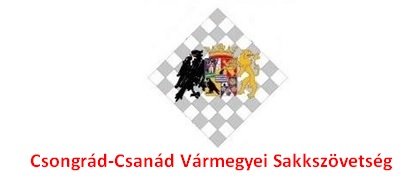 2023. évi Csongrád-Csanád Vármegyei Egyéni SakkbajnokságVersenykiírásA verseny célja:                	FIDE-értékszám szerző versenysakkozási lehetőség biztosítása Csongrád-Csanád Vármegyében, sakk népszerűsítése, sakkbaráti kapcsolatok ápolása.A verseny résztvevői: 	Felnőtt és utánpótlás korú versenyző vagy amatőr sakkozó, aki Csongrád-Csanád Vármegye közigazgatási területén él, tanul vagy dolgozik.A csoport: versenyengedély kötelező. (versenyző)B csoport: bárki, versenyengedély nem kötelező. (amatőr)A versenyt min. 40 fő részvételével tartjuk meg!Szervező: 			Csongrád-Csanád Vármegyei SakkszövetségFővédnök:                           	Ádók János Csongrád-Csanád Vármegyei Közgyűlés társadalmi megbízatású alelnökeA verseny főbírója: 		Lakatos Alfréd versenybíró Időpont:			A csoportban: 2023. május 26-29. (péntek-hétfő)B csoportban: 2023. május 28. (vasárnap)Helyszín: 	Szent-Györgyi Albert Agóra Heller Ödön Művelődési Ház díszterme6753 Szeged, Budai Nagy Antal u. 20.Lebonyolítás és játékidő:	A csoportban: A lebonyolítás a FIDE játékszabályai alapján történik. 7 forduló, 90' + 30" bónusz játékidővel. Svájci rendszerben, egy csoportban.B csoportban: A lebonyolítás a FIDE rapid játékszabályai alapján történik 25-25’ játékidővel. Nevezési díj: 	A csoportban: 7000Ft 2000 értékszám alatt; 6000Ft 2000 értékszám felett; 5000Ft 65 év felett és 18 év alatti játékosoknak.B csoportban: 3000FtVerseny napján a helyszínen készpénzben lehet fizetni a regisztráció során.Átutalás esetén a Csongrád megyei Sakkszövetség Raiffeisen Banknál vezetett 12067204-01875457-00100004 számlaszámraOnline nevezés:		https://tinyurl.hu/EF9I űrlapon keresztül 2023. május 24. (szerda) éjféligHelyezések eldöntése:		A helyezések sorrendjét a mérkőzéseken elért játszmapontok összege határozza meg.Holtverseny eldöntése: 		-egymás elleni eredmény - Buchholz Díjazás:	A csoportban: Az I–V. helyezett pénzdíjazásban részesül (bruttó).I.hely 33.000Ft; II.hely 22.000Ft; III. hely 17.000Ft; IV.hely 10.000Ft; V.hely 5.000FtAz I. helyezett serleget is nyer.A díjak adókötelesek, átvételükhöz adószám és TAJ szám kell!Különdíjak kategóriánként 5 fő indulása esetén: (a nem díjazottak közül) Legjobb 18 éven aluli I-III. hely érem (2005.01.01. utáni)Legjobb 14 éven aluli I-III. hely érem (2009.01.01. utáni)Legjobb 10 éven aluli I-III. hely érem (2013.01.01. utáni)Legjobb senior I-III. hely érem (1958.01.01. utáni) Az I-II. helyezett részére a Senior Magyar Bajnokságon való indulás esetén a nevezési díjat  a Csongrád-Csanád Vármegye Önkormányzata fizeti meg.B csoportban: I-III. hely éremKülöndíjak kategóriánként 5 fő indulása esetén: (a nem díjazottak közül) Legjobb 18 éven aluli I-III. hely érem (2005.01.01. utáni)Legjobb 14 éven aluli I-III. hely érem (2009.01.01. utáni)Legjobb 10 éven aluli I-III. hely érem (2013.01.01. utáni)Legjobb senior I-III. hely érem (1958.01.01. utáni)Program:A csoportban: Regisztráció és helyszíni nevezés május 26-án, pénteken 16-16.45 óráig; megnyitó 17.00 óraA fordulók kezdési időpontjai: I. forduló május 26-án, pénteken 17.15 órakor; II. forduló május 27-én, szombaton 9 órakor; III. forduló május 27-én 14 órakor; IV. forduló május 28-án vasárnap 9 órakor; V. forduló május 28-án 14 órakor; VI. forduló május 29-én, hétfőn 9 órakor; VII. forduló május 29-én, 14 órakorMegengedett késési idő 30 perc.Eredményhirdetés: az utolsó forduló befejezése után (kb. 18.00 órakor)B csoportban: Regisztráció és helyszíni nevezés május 28-án, vasárnap 9-9.45 óráig; megnyitó 10.00 óra utána 7 forduló folyamatosan, fordulók közötti 10 perces szünetekkelEredményhirdetés: az utolsó forduló befejezése után (kb. 17.00 órakor)A hatályos járványügyi rendelkezések betartandóak. A verseny digitális megjelenése: https://www.facebook.com/ Csongrád-Csanád Vármegyei Sakkszövetségcsongradcsanadsakk.huA versenykiírástól való eltérés jogát (indokolt esetben) a szervezők fenntartjákFelvilágosítást ad: Puskásné Dr. Kisbodri Cecília Telefon: 70/778-5824              Email: cscsmssz@gmail.com